                         |  COLLEZIONEFRANCOBOLLI              regno del Belgio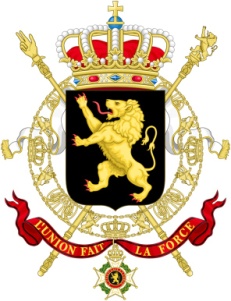     DAL      AL                                        |                      